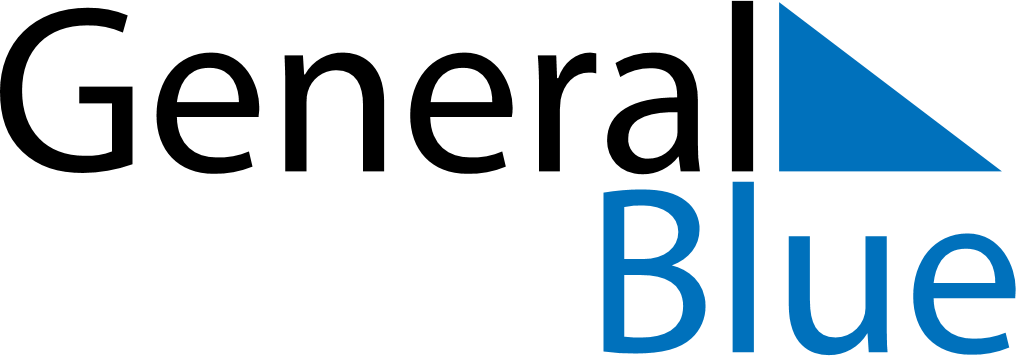 Weekly CalendarDecember 4, 2023 - December 10, 2023Weekly CalendarDecember 4, 2023 - December 10, 2023Weekly CalendarDecember 4, 2023 - December 10, 2023Weekly CalendarDecember 4, 2023 - December 10, 2023Weekly CalendarDecember 4, 2023 - December 10, 2023Weekly CalendarDecember 4, 2023 - December 10, 2023Weekly CalendarDecember 4, 2023 - December 10, 2023MondayDec 04MondayDec 04TuesdayDec 05WednesdayDec 06ThursdayDec 07FridayDec 08SaturdayDec 09SundayDec 105 AM6 AM7 AM8 AM9 AM10 AM11 AM12 PM1 PM2 PM3 PM4 PM5 PM6 PM7 PM8 PM9 PM10 PM